T.C.ANKARA - ALTINDAĞMİLLİ MÜDAFAA İLKOKULU2024-2028STRATEJİK PLANI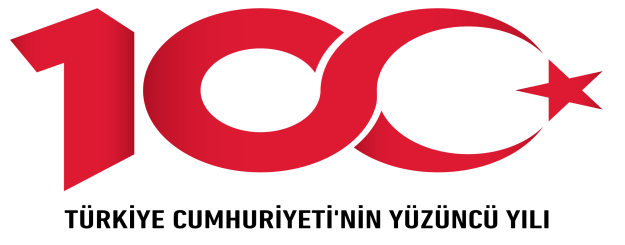 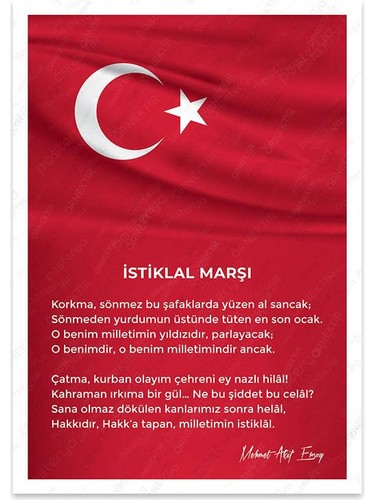 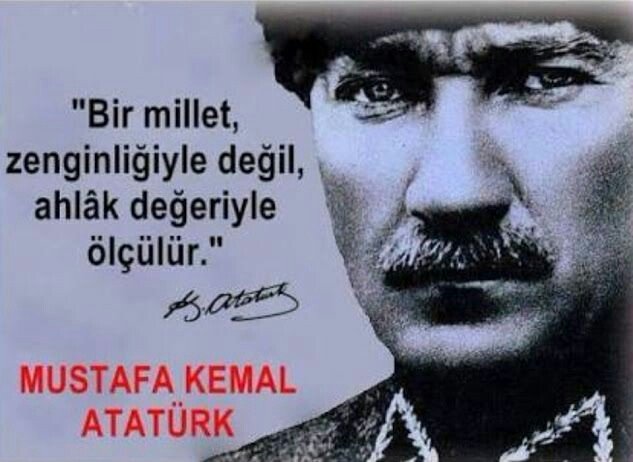 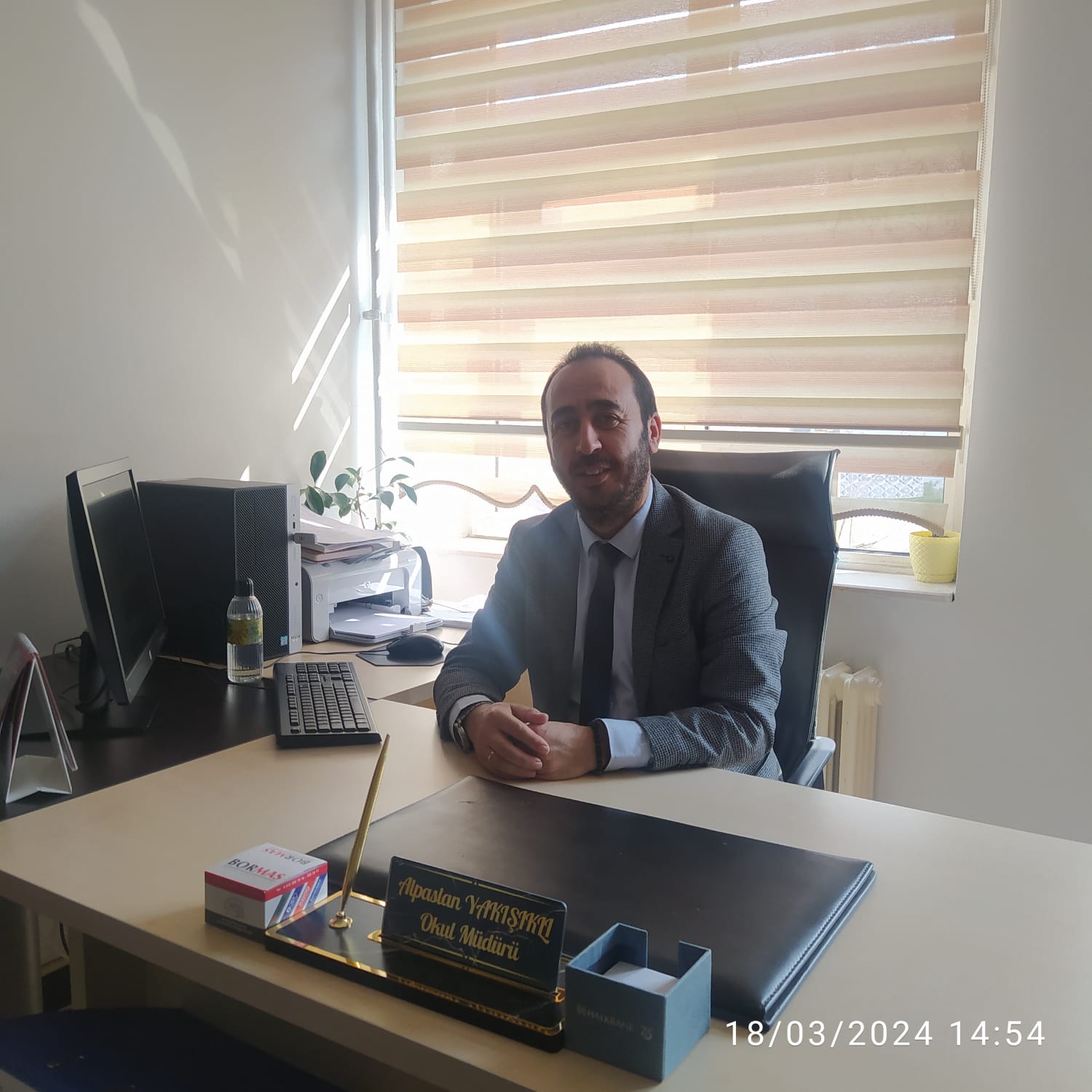 ÖNSÖZBu çalışma artık bizim kurumsallaştığımızı, kurumsallaşmak zorunda olduğumuzu ve kurumsallaşmanın önemi için çok önemlidir. Kuruma yeni gelen müdür, öğretmen veya diğer personeller, kurumun stratejik planını bilirse daha verimli olacak, kurumu tanımış, misyonunu, zayıf ve güçlü yanlarını bilmiş olacaktır. Bütün bunlar kişiye göre yönetim tarzından kurtulup kurumsal hedeflere göre yönetim tarzının oturmasını sağlayacaktır.Kurumsallaşma, her işin amacı, aracı ve zamanının olduğunun bilinmesi yani bu işi ben şu araçla şu amaç için şu zamanda şu hedefe ulaşmak için yapmalıyım demektir. Örneğin öğrenme güçlüğü çeken bir öğrenci çeşitli tanıma sorularıyla tanınmalı, bu tanımadaki amacın öğrencinin öğrenmesindeki belli güçlükleri tanımak ve öğrencinin kendisine, ailesine, devletine yararlı bir birey haline getirmek olduğu işin başında belirlenmelidir.Alpaslan YAKIŞIKLI                                                                                                                  Okul MüdürüSTRATEJİK PLANIN AMACI VE KAPSAMIPLANLAMA SÜRECİ5018 sayılı Kamu Mali Yönetimi ve Kontrol Kanunu, kamu idarelerinin kalkınma planları, ulusal programlar, ilgili mevzuat ve benimsedikleri temel ilkeler çerçevesinde geleceğe ilişkin misyon ve vizyonlarını oluşturmaları, amaçlar ve ölçülebilir hedefler belirlemeleri, performanslarını önceden belirlenmiş olan göstergeler doğrultusunda ölçmeleri ve bu süreçleri izleyip değerlendirmeleri amacıyla katılımcı yöntemlerle stratejik plan hazırlamalarını zorunlu kılmıştır.Cumhurbaşkanlığı tarafından belirlenen politikalar, programlar, ilgili mevzuat ve benimsedikleri temel ilkeler çerçevesinde, Millî Eğitim Bakanlığı 2022/21 sayılı genelgesi ve “Millî Eğitim Bakanlığı 2024-2028 Stratejik Plan Hazırlık Programı” na uygun olarak 2024-2028 stratejik planlarının hazırlanması istenmiştir. Planlama sürei "Kamu İdareleri İçin Stratejik Planlama Kılavuzu’nda ortaya konulan süreç ve model önerilerine uygun olarak yürütülmüştür.2024-2028 dönemi stratejik plan hazırlanma süreci Strateji Geliştirme Kurulu ve Stratejik Plan Ekibinin oluşturulması ile başlamıştır. Ekip tarafından oluşturulan çalışma takvimi kapsamında ilk olarak durum analizi yapılmış, sonrasında paydaşlarımızın sürece aktif katılımını sağlamak için anket, toplantı ve görüşmeler yapılmıştır. Son olarak okulumuzun amaç, hedef, gösterge ve stratejileri belirlenmiştir.STRATEJİ GELİŞTİRME KURULU VE STRATEJİK PLAN EKİBİTablo 1. Strateji Geliştirme Kurulu ve Stratejik Plan Ekibi TablosuKURUMSAL TARİHÇE         Altındağ  ilçesinde eğitim kurumlarının varlığı 19. yy’in sonlarında görülmeye başlar.      Altındağ, uzun yıllar kırsal nitelikli küçük bir yerleşme olarak kaldıktan sonra 1950' lerdeki bu gelişmeler ve yoğun göç hareketinin etkisiyle Ankara'dan ayrı olarak gelişmeye başladı. Zamanla Ankara kent alanının yayılması sonucunda kentle bütünleşti ve genellikle orta gelir grubunun yerleştiği bir semt durumuna gelmiştir.	Okulumuz ilk önce 1955 yılında milli müdafaa vekaletin tarafından, komşu okul olan Yenidoğan ilkokulu´nun bahçesine beş sınıflı bir baraka okul olarak yaptırılmış, Milli Savunma Bakanlığı´nın o zamanki adı olan Milli Müdafaa ismini almıştır. Askeriyece yapılan baraka okulda 7 yıl 2´li öğretim yaptıktan sonra çevrenin yerleşiminin hızla çoğalması nedeniyle artan öğrenci mevcuduna cevap veremez durum hasıl olunca yeni bir okul yapımına ihtiyaç doğmuştur.Bu bakımdan Milli Eğitim Bakanlığın şu anda içinde bulunduğumuz 10 dershaneli, 1 müdür,1 müdür yardımcısı, 1 öğretmenler odası, alt ve üst katlarda 2 salon,2 koridor,1 müsamere salonu, bay ve bayan öğretmenlere, erkek ve kız öğrencilere ait tuvalet ve lavabolar,1 araç odası,2 depo,2 kazanlı bir kalorifer dairesi, kömürlük ve odunluk bulunan şimdiki okulumuzu yaptırmıştır. Yenidoğan İlkokulu bahçesindeki Milli Müdafaa İlkokulu, bütün kadro ve personeli ile birlikte 16 Şubat 1962 yılında aynı isimle bugünkü okulumuza taşınmıştır. 05.01.1961 tarihli ve 222 sayılı, 14.06.1973 tarihli ve 1739 sayılı, 05.06.1986 tarihli ve 3308 sayılı kanunlarda ayrı ayrı geçen "ilkokul" ile "ortaokul" ibarelerinin 16/08/1997 tarih ve 4306 sayılı kanunla birleştirilerek sekiz yıllık kesintisiz ilköğretim okulu olarak eğitim vermeye devam etmiş. Okulumuzun dersliklerinde akıllı tahta, bilgisayar ve projeksiyon gibi teknolojik araçlar mevcuttur. UYGULANMAKTA OLAN PLANIN DEĞERLENDİRİLMESİOkulumuz 2019-2023 Stratejik Planında 3 Stratejik amaç, 13 hedef, 10 performans göstergesi ve 8 faaliyet bulunmaktadır. Planımızın uygulama döneminin sonunda 10 performans göstergesinden 5 tanesinin % 95 oranında, 3’ ünün %75 oranında, 2 performans göstergesinin ise %50 oranında gerçekleştiği görülmüştür.YASAL YÜKÜMLÜLÜKLER VE MEVZUAT ANALİZİBu bölümde okulumuza yüklenen görev ve sorumluluklar ile okulumuzun faaliyet alanlarını düzenleyen mevzuat incelenerek, yasal yükümlülükler ve mevzuat analizi listesi oluşturulmuştur. Yasal yükümlülükler ve mevzuat analizi sonuçları okulumuzun faaliyet alanlarının belirlenmesine ve misyonumuzun oluşturulmasına katkı sağlamıştır. Milli Müdafaa İlkokulu yasal yetki, görev ve sorumlulukları, başta T.C. Anayasası olmak üzere 1739 sayılı Milli Eğitim Temel Kanunu ve 652 sayılı Milli Eğitim Bakanlığının Teşkilat ve Görevleri Hakkında KHK hükümlerine dayanılarak 28471 sayılı Resmi Gazete ’de yayımlanan Milli Eğitim Bakanlığı İl ve İlçe Milli Eğitim Müdürlükleri Yönetmeliği esaslarına göre belirlenmektedir.Türkiye Cumhuriyeti Anayasası1739 Sayılı Milli Eğitim Temel Kanunu430 Sayılı Tevhidi-i Tedrisat Kanunu652 Sayılı MEB Teşkilat ve Görevleri Hakkında KHK222 Sayılı İlköğretim ve Eğitim KanunuTablo 2. Yasal Yükümlülükler Ve Mevzuat Analizi TablosuÜST POLİTİKA BELGELERİNİN ANALİZİ Okulumuza görev ve sorumluluk yükleyen amir hükümlerin tespit edilmesi için tüm üst politika belgeleri ayrıntılı olarak taranmış ve bu belgelerde yer alan politikalar incelenmiştir. Analiz edilen belgelerden Milli Müdafaa İlkokulu Müdürlüğü 2024-2028 Stratejik Planı’nın stratejik amaç, hedef, performans göstergeleri ve stratejileri hazırlanırken yararlanılmıştır.FAALİYET ALANLARI İLE ÜRÜN VE HİZMETLERİN BELİRLENMESİPAYDAŞ ANALİZİKatılımcılık stratejik planlamanın temel unsurlarından biridir. Kuruluşun etkileşim içinde olduğu tarafların görüşlerinin dikkate alınması stratejik planın sahiplenilmesini sağlayarak uygulama şansını artıracağı düşünülmektedir. Diğer yandan, kamu hizmetlerinin yararlanıcı ihtiyaçları doğrultusunda şekillendirilebilmesi için yararlanıcıların taleplerinin bilinmesi önem taşır. Milli Müdafaa İlkokulu Stratejik Planlama Ekibi olarak planımızın hazırlanması aşamasında katılımcı bir yapı oluşturmak için ilgili tarafların görüşlerinin alınması ve plana dahil edilmesi gerekli görülmüş ve bu amaçla paydaş analizi çalışması yapılmıştır. Ekibimiz tarafından iç ve dış paydaşlar belirlenmiş, bunların önceliklerinin tespiti yapılmıştır. Kurumumuzun temel paydaşları öğrenci, veli ve öğretmen olmakla birlikte eğitimin dışsal etkisi nedeniyle okul çevresinde etkileşim içinde olunan paydaş kitlesi bulunmaktadır.Paydaş görüş ve beklentileri SWOT (GZFT)Analizi Formu, Çalışan Memnuniyeti Anketi, Öğrenci Memnuniyeti Anketi, Veli Anketi Formu kullanılmaktadır. Aynı zamanda öğretmenler kurulu toplantıları, Zümre toplantıları gibi toplantılarla görüş ve beklentiler tutanakla tespit edilmekte Okulumuz bünyesinde değerlendirilmektedir.ÖĞRENCİ ANKET SONUÇLARIÖĞRETMEN ANKET SONUÇLARIVELİ ANKET SONUÇLARIVeli anketi sonuçlarına göre güçlü yönlerimiz;Öğrenci anketi sonuçlarına göre güçlü yönlerimiz;Öğretmen anketi sonuçlarına göre güçlü yönlerimiz;Veli anketi sonuçlarına göre zayıf yönlerimiz;Öğrenci anketi sonuçlarına göre zayıf yönlerimiz;Öğretmen anketi sonuçlarına göre zayıf yönlerimiz;OKUL İÇİ ANALİZTeşkilat YapısıTEŞKİLAT ŞEMASIİnsan Kaynakları 2024 yılı itibari Milli Müdafaa İlkokulu Müdürlüğü bünyesinde 155 personeliyle hizmet vermektedir. Mevcut personelinin eğitim durumları incelendiğinde yüksek lisans mezunu 3, lisans mezunu 11, lise mezunu 0, ilköğretim mezunu 1 kişi olduğu görülmektedir.Yönetici Öğretmenlerin Katıldığı Hizmet İçi Eğitim Programları2024 Yılı Kurumdaki Mevcut Yönetici SayısıKurum Yöneticilerinin Eğitim DurumuTablo 19. Öğretmenlerin Katıldığı Hizmet İçi Eğitim Programları2024 Yılı Kurum Çalışanları BilgileriÇalışanların Görev DağılımıTeknolojik DüzeyMilli Müdafaa İlkokulu Müdürlüğü her türlü iş ve işlemlerinde bilişim teknolojilerini mümkün olduğunca kullanmaktadır. Okulun Teknolojik AltyapısıOkulun Fiziki AltyapısıMali KaynaklarOkulun Gelir-Gider Tablosu (Tahmini)İstatistikî VerilerSınıf ve Öğrenci SayılarıYerleşim Alanı ve DersliklerDış Çevre AnaliziAnkara; üniversitelerin, teknoparkların, sanayi bölgelerinin, güçlü sektör kümelerinin, üst düzey bürokrasinin, uluslararası kurumların ve sivil toplum kuruluşlarının yoğun olduğu bir ildir	Ankara nüfusuyla Türkiye’nin en kalabalık ikinci ilidir. İlimizin yoğun göç alan illerden biri olması okullarda sınıf başına düşen öğrenci sayısını belli bölgelerde artırmaktadır. Ankara’da genel olarak karasal iklim hâkimdir ve yaygın bitki örtüsü bozkırdır. Geniş yüzölçümünün aksine nüfusun büyük çoğunluğu merkezde toplanmıştır. Yerel yönetimler, vakıflar ve STK’lar Ankara’da eğitim kurumlarının çevre düzenlemelerini desteklemekte ve ihtiyaç sahibi öğrencilerimize eğitimde malzeme, giyim, kırtasiye ve beslenme konusunda yardımcı olmaktadır.Başta Kalkınma Planları olmak üzere üst politika belgelerindeki eğitim hedefleri, MEB, Ankara İl Milli Eğitim Müdürlüğü, Altındağ İlçe Milli Eğitim Müdürlüğü 2024-2028 Stratejik Planlarındaki stratejik amaç ve hedefler birbiri ile karşılaştırılarak uyumlu hale getirilmiştir. Tandoğan Şehit Celalettin İbiş İlkokulu stratejik plan hedefleri, üst politika belgelerindeki hedeflerin gerçekleştirilmesine katkıda bulunacak şekilde oluşturulmuştur. Güçlü ve Zayıf Yönler ile Fırsatlar ve Tehditler (GZFT Analizi)Okulumuzun temel istatistiklerinde verilen okul künyesi, çalışan bilgileri, bina bilgileri, teknolojik kaynak bilgileri ve gelir gider bilgileri ile paydaş anketleri sonucunda ortaya çıkan sorun ve gelişime açık alanlar iç ve dış faktör olarak değerlendirilerek GZFT tablosunda belirtilmiştir. Dolayısıyla olguyu belirten istatistikler ile algıyı ölçen anketlerden çıkan sonuçlar tek bir analizde birleştirilmiştir.Kurumun güçlü ve zayıf yönleri donanım, malzeme, çalışan, iş yapma becerisi, kurumsal iletişim gibi çok çeşitli alanlarda kendisinden kaynaklı olan güçlülükleri ve zayıflıkları ifade etmektedir ve ayrımda temel olarak okul müdürü/müdürlüğü kapsamından bakılarak iç faktör ve dış faktör ayrımı yapılmıştır.İÇ ÇEVREGüçlü YönlerZayıf YönlerDIŞ ÇEVREFırsatlarTehditlerTespit ve İhtiyaçların BelirlenmesiMilli Müdafaa İlkokulu sorun/gelişim alanlarını paydaş analizleri, GZFT analizi ve üst politika belgeleri incelenerek stratejik planlamada yer alacak hizmetlere ilişkin stratejik alanları 2 tema (Eğitimde Kalitenin Artırılması, Kurumsal Kapasitenin Geliştirilmesi) başlığında gruplandırılmıştır. Temalar altında yer alan stratejik amaç ve hedefler oluşturulurken "sorun odaklı" yaklaşım tercih edilmiştir Stratejik konular stratejik amaç ve hedefler belirlenmiştir.Gelişim ve Sorun Alanları MİSYONUMUZVİZYONUMUZTEMEL DEĞERLER VE İLKELERİMİZ4.1. Amaçlar Amaç 1: Okulumuzdaki hizmet, kalite ve verimliliği artırmak için; fiziki imkânları geliştirerek, eğitim-öğretimin nitelikli ortamlarda gerçekleştirilmesi ve fiziksel kapasitenin etkin kullanılmasını sağlamak. Amaç 2: Okul -veli ilişkisini geliştirerek velilerin okul ve öğrencilere katkısını arttırmak.Hedefler	Hedef 1.1: Okulun dış görünüş ihtiyaçlarını ve eksikliklerini ( duvarların boyanması, bahçe düzeni vb.) tamamlamak.Hedef 1.2: Sınıfların fiziki ve teknolojik donatımını sağlamak.Hedef 1.3: Okul koridorlarının yeniden donatımı ve düzenlenmesi.Hedef 2.1: Okulda gönüllü görev alan ve okul ihtiyaçlarına katkı sağlayan veli sayısını artırmak.Hedef 2.2: Velilere yönelik eğitimler düzenlemek. Performans GöstergeleriP.G.1.1.1: Okul binasının dışının boyanma oranı.P.G.1.1.2: Bahçe duvarlarının boyanma oranı.P.G.1.2.1: Sınıf için gerekli araç ve gereçlerin sağlanma oranı.P.G.1.2.2: Sınıftaki teknolojik donanımların yeterlilik oranı.P.G.1.3.1: Zemin döşemeleri tamamlanma oranı.P.G.1.3.2: Duvar ve tavan donatım ve düzenleme oranı.P.G.2.1.1: Okulda gönüllü görev alan veli sayısı.P.G.2.1.2: Okul ihtiyaçlarının karşılanmasında velilerden sağlanan katkı miktarı.P.G.2.2.1: Eğitimlere katılan veli sayısı.P.G.2.2.2: Eğitimlere katılan veli oranı. Stratejilerin Belirlenmesi Amaç, Hedef, Gösterge ve Stratejilere İlişkin Kartlar Maliyetlendirme Milli Müdafaa  İlkokulu 2024-2028 Stratejik Planı’nda yer alan amaçların gerçekleştirilebilmesi için beş yıllık süre için tahmini 435000₺ kaynağa ihtiyaç duyulmaktadır. Planda yer alan hedeflerin maliyet tahmini toplamından her bir amacın tahmini maliyetine, amaç maliyetleri toplamından ise stratejik planın tahmini maliyetine ulaşılmıştır.	Amaç ve Hedef Maliyetleri (Tahmini ₺)İZLEME VE DEĞERLENDİRMEOkulumuz Stratejik Planı izleme ve değerlendirme çalışmalarında 5 yıllık Stratejik Planın izlenmesi ve 1 yıllık gelişim planın izlenmesi olarak ikili bir ayrıma gidilecektir. Yıllık planın uygulanmasında yürütme ekipleri ve eylem sorumlularıyla aylık ilerleme toplantıları yapılacaktır. Toplantıda bir önceki ayda yapılanlar ve bir sonraki ayda yapılacaklar görüşülüp karara bağlanacaktır. Milli Müdafaa İlkokulu 2024-2028 Stratejik Planı İzleme ve Değerlendirme Modeline uygun olarak oluşturduğumuz Stratejik Planı İzleme ve Değerlendirme Model’inin süreçleri şu şekildedir:Milli Müdafaa  İlkokulu 2024-2028 Stratejik Planı performans göstergelerinin gerçekleşme durumlarının tespit edilmesi,Performans göstergelerinin gerçekleşme durumlarının hedeflerle kıyaslanması,Sonuçların raporlanması ve paydaşlarla paylaşımı,Gerekli Stratejilerin alınması.Milli Müdafaa  İlkokulu 2015-2019 Stratejik Planı’nda yer alan performans göstergelerinin gerçekleşme durumlarının tespiti yılda iki kez yapılacaktır. Yılın ilk altı aylık dönemini oluşturan birinci izleme kapsamında göstergeler ile ilgili gerçekleşme durumlarına ilişkin veriler toplanarak değerlendirilecektir.    	Yılın tamamını kapsayan ikinci izleme dâhilinde; göstergeler ile ilgili gerçekleşme durumlarına ilişkin veriler toplanarak değerlendirilecektir. Performans göstergelerinin yılsonu gerçekleşme durumları ve gösterge hedeflerinden sapmalar görülüyorsa bunların nedenleri değerlendirilerek gerekli stratejilerin alınması sağlanacaktır. Ayrıca, stratejik planın yıllık izleme ve değerlendirme raporu hazırlanarak kamuoyu ile paylaşılacaktır. 	                     İZLEME VE DEĞERLENDİRME DÖNGÜSÜ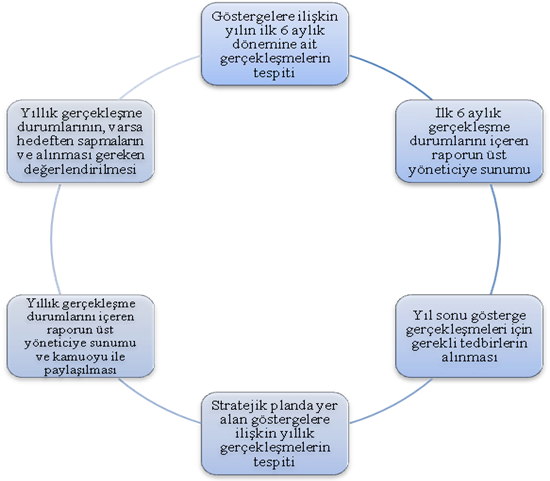 EKLER Ek 1. Faaliyet İzleme Ve Değerlendirme Rapor FormatıMİLLİ MÜDAFAA  İLKOKULU FAALİYET İZLEME VE DEĞERLENDİRME RAPOR FORMATIİÇİNDEKİLERSAYFA NOÖNSÖZ4İÇİNDEKİLER5KURUM KİMLİK BİLGİSİ6GİRİŞ VE STRATEJİK PLAN HAZIRLIK SÜRECİ7Stratejik Planın Amacı ve Kapsamı7Planlama Süreci7Strateji Geliştirme Kurulu ve Stratejik Plan Ekibi8BÖLÜM: DURUM ANALİZİ9Kurumsal Tarihçe9Uygulanmakta Olan Planın Değerlendirilmesi10Yasal Yükümlülükler ve Mevzuat Analizi10Üst Politika Analizi12Faaliyet Alanları ile Ürün ve Hizmetlerin Belirlenmesi12Paydaş Analizi16Okul İçi Analiz21 Teşkilat Yapısı21 İnsan Kaynakları22Teknolojik Düzey24Mali Kaynaklar25İstatistiki Veriler25 Dış Çevre Analizi26 Güçlü ve Zayıf Yönler ile Fırsatlar ve Tehditler (GZFT) Analizi26Tespit ve İhtiyaçların Belirlenmesi30GELECEĞE BAKIŞ31Misyon 31Vizyon 31Temel Değerler ve İlkeler32AMAÇ, HEDEF VE STRATEJİLERİN BELİRLENMESİ33Amaçlar33Hedefler33Performans Göstergeleri33Stratejilerin Belirlenmesi34Maliyetlendirme36İZLEME ve DEĞERLENDİRME37EKLER39KURUM KİMLİK BİLGİSİKURUM KİMLİK BİLGİSİKurum AdıMİLLİ MÜDAFAA  İLKOKULUKurum Statüsü Kamu                        ÖzelKurumda Çalışan Personel SayısıYönetici                     : 2Öğretmen                  : 12Güvenlik Görevlisi    : Yardımcı Personel     : 1Öğrenci Sayısı127Öğretim Şekli( )Normal                 (X) İkili EğitimKURUM İLETİŞİM BİLGİLERİKURUM İLETİŞİM BİLGİLERİKurum Telefonu / FaxTel. : (312) 3163336Faks : (312)3163336Kurum Web Adresihttp://millimüdafaaio.meb.k12.trMail Adresi708336@meb.k12.trKurum AdresiPlevne Mah. Babür Cad. No:42/B ALTINDAĞ/ANKARACoğrafi Konumhttp://meb.ai/5TsfTAKurum MüdürüAlpaslan YAKIŞIKLI             GSM: 05057500624Kurum Müdür YardımcısıEşe Gamze BICAK                  GSM: 05013778015AMAÇ;Bu stratejik plan, okul ile çevre ilişkilerini geliştirmeyi,  okul gelişimini sürekli kılmayı, belirlenen stratejik amaçlarla, ülkemize, çevresine faydalı, kendi ile barışık, düşünen ve özgün üretimlerde   “ben de varım”  diyebilen nesiller yetiştirilmesi amacını taşımaktadır.           KAPSAM;          Bu stratejik plan, Milli Müdafaa İlkokulu’nun mevcut durum analizi değerlendirmeleri doğrultusunda, 2024–2028 yıllarında geliştireceği amaç, hedef ve stratejileri kapsamaktadır.STRATEJİ GELİŞTİRME KURULUSTRATEJİ GELİŞTİRME KURULUSTRATEJİ GELİŞTİRME KURULUSIRA NOADI SOYADIGÖREVİ1Alpaslan YAKIŞIKLI OKUL MÜDÜRÜ 2Perihan AKMANSINIF ÖĞRETMENİ3Gülenay ÜSKÜPSINIF ÖĞRETMENİ4Aynur DEMİRBUKEN SINIF ÖĞRETMENİ5Eşe Gamze BICAKOKUL AİLE BİRLİĞİ BAŞKANI STRATEJİK PLANLAMA EKİBİSTRATEJİK PLANLAMA EKİBİSTRATEJİK PLANLAMA EKİBİSIRA NOADI SOYADIGÖREVİ1Eşe Gamze BICAK MÜDÜR YARDIMCISI2Öznur ÇAMLISINIF ÖĞRETMENİ3Serpil AVCISINIF ÖĞRETMENİ4Kadir TELLİSINIF ÖĞRETMENİ5Ayfer IŞLAKVELİ6Hatice KARAVELİYASAL YÜKÜMLÜLÜKLER VE MEVZUAT ANALİZİ1. Yönetim HizmetleriKanun, tüzük, yönetmelik, yönerge, genelge, plan, program ve amirlerce kendilerine verilen görevleri yapmak.Bulunduğu görev alanındaki eğitim hizmetlerini incelemek, görev alanına giren okul ve kurumların ihtiyaçlarını tespit ederek kendi yetkisi dâhilinde olanları yapmak, olmayanları yetkili makamlara bildirmek.2.  İnsan Kaynakları HizmetleriOkul Müdürlüğüne bağlı görevli personel için öğretmen bilgi defteri ve formlarını tutmak, bu konuda İlçe ve İl ile koordinasyonu sağlamak, mevcut öğretmen sayılarını ve gelecek öğretim yılının öğretmen ve diğer personel ihtiyacını ilgili makamlara bildirmek.İlçe ve İl içinde nakil isteyen öğretmenlerin görev yeri taleplerini İlçe ve İl Milli Eğitim Müdürlüğüne sunmakİhtiyaç halinde vekil ve ücretli öğretmen görevlendirilmesini İlçe Makamına teklif etmek ve alınacak onay doğrultusunda işlem yapmak.Öğretmen ve diğer personelin terfi, izin, adaylık, emeklilik gibi özlük haklarına ilişkin işlemlerden yetkisi dâhilinde olanların sonuçlandırılmasını sağlamak.Öğretmen ve diğer personelin disiplinle ilgili işlemlerini usulüne göre yapmak.Sözleşmeli personelin iş ve işlemlerini yürütmek.Emekliye ayrılmaları gerekenlerle, emekliye ayrılmak isteyenlerin işlemlerini yapmak.Personelin özlük haklarına ilişkin tahakkuk ve mutemetlik işlerini yürütmek.Öğretmen ve diğer personelin hizmet içi eğitimi için gerekli işlemleri yaparak ilgili makama iletmek.3. Eğitim-Öğretim HizmetleriKanun, tüzük, yönetmelik, yönerge, program, genelge ve amirlerle tespit edilen eğitim amaçlarının okul ve kurumlarda gerçekleştirilmesini sağlamak.Görev alanındaki okul ve kurumlarda eğitim faaliyetlerinin Atatürk ilke ve inkılâpları doğrultusunda yürütülmesini takip etmek, okul ve kurumlar ile öğrencilerin her türlü bölücü, yıkıcı ve zararlı etkilerden korunmasını sağlayıcı tedbirler almak.Öğrenciler ve gençleri kumar, içki, sigara, uyuşturucu maddeler ve yasaklanmış yayınlardan korumak için gerekli tedbirleri almak ve dikkate değer görülen durumları ilgili makamlara bildirmek.Görev alanındaki toplum kalkınmasına ilişkin plan ve programların hazırlanmasına ve uygulanmasına katılmak, ilgililerle devamlı işbirliği yapmak.Okullarda Rehberlik Servislerinin kurulmasını, bunların personel, araç, gereç ve benzeri bakımdan geliştirilmesini ve bu hizmetlerin mevzuata göre yürütülmesini sağlamak.Özel eğitime muhtaç çocukların eğitimi ile ilgili tedbirleri almak.ALTINDAĞ RAM ile gerekli koordinasyonu sağlamak.İlkokuldan itibaren öğrencilerin mesleki ilgi ve yetenekleri doğrultusunda yönlendirilmelerine ve verimli çalışma alışkanlığı kazanmalarına yönelik tedbirler almak.Kurumun ders ve laboratuvar araç ve gereçleri ile bunların donatımına ve basılı eğitim malzemelerine ait ihtiyaçları tespit etmek, planlamak ve ilgili yerlere iletmek.Yurt dışında öğrenim görürken yurda dönen, ilkokul öğrencilerinin nakil işlemlerinin mevzuata göre yürütülmesini sağlamak.Okul komisyon ve kurullarının mevzuata uygun olarak çalışmasını sağlamak.Öğrenci disiplin durumunu takip etmek, disiplinsizliği önleyici tedbirler almak.Okul da toplum ve insan sağlığı ile ilgili halka açık kurs ve seminer düzenlemek.Öğrencilerin periyodik tarama ve aşılama işlemlerinin zamanında yapılmasını, sporcu öğrencilere gerekli sağlık hizmetlerinin verilmesi için koordinasyonu sağlamak.Okul da eğitim programlarının uygulanması sırasında görülen aksaklıkları tespit etmek, düzeltilmesi için ilgili makamlara rapor sunmak.Okulun verdiği diploma ve belgeleri hazırlamak, onaylamak ve bunlara ait evrakları arşivlemek.Öğrencilerin serbest zamanlarını sosyal, kültürel, sportif, izcilik, halk oyunları vb. amatör faaliyet alanlarında değerlendirmelerine yönelik çalışma ve hizmetleri yürütmek.Okul içi ve okullar arası beden eğitimi ve spor faaliyetlerini organize etmek ve yürütmek.1Milli ve mahalli bayramların programlarının yapılması, uygulanması ve sonuçlarının değerlendirilmesine ilişkin işlerle ilgili verilen görevleri yapmak.Okul Aile Birliğinin usulüne uygun olarak çalışmalarını sağlamak.Okul da yapılan eğitici çalışmaları ilgili yönetmeliğe göre denetlemek, örnek çalışmaları çevreye duyurmak ve teşvik edici yarışmalar düzenlemek.Okul da sağlık, beslenme, trafik vb. hizmetlerle ilgili eğitim ve öğretim programlarının uygulanması için tedbirler almak.4. Bütçe-Yatırım Hizmetleriİlçe sınırları içindeki İl ve Bakanlığa ait veya tahsisli bina, tesis, araç ve gereçler ile İl ve Bakanlığın diğer imkânlarından, okulun faydalanmasını sağlamak.Okulun eğitim tesislerinin yapım, bakım ve onarım işlerini yürütmek.Bakanlık, İl, İlçe ve Kurumlardan gelecek bütçe tekliflerini incelemek, değerlendirmek ve gerekli ödeneğin sağlanması için ilgili makamlara teklifte bulunmakGenel Bütçeden Okulumuza ayrılan ödeneklerin mevzuata uygun olarak alınmasını sağlamak.Okulun eğitime ilişkin tahmini bütçesini hazırlayarak TEFBİS sistemine girmek, İlçe ve İl MEM’e sunmak.Ayniyat talimatnamesi gereği olan iş ve işlemleri yapmak.Diğer her türlü parasal iş ve işlemleri yapmak.6. Sivil Savunma Hizmetleri1. Okul için sivil savunma ile ilgili plan ve programları düzenlemek, gerekli tespitleri yapmak ve tedbirleri almak.2. Sivil Savunma Teşkilatı ile koordinasyonu sağlamak ve hizmetin aksamadan yürütülmesini temin etmek.7. Araştırma-Plânlama-İstatistik HizmetleriGenel nüfus sayımlarına göre değerlendirme yapmak, muhtemel öğrenci artışı ve ilgisini tespit etmek, bu tespitlere göre öğrenci dağılımını planlamak.Her türlü istatistiki bilginin toplanmasını, değerlendirilmesini sağlamak ve bunlarla ilgili formları hazırlamak ve geliştirmek.Okulun bina, araç ve gereç durumlarını gösteren istatistik ve kartların tutulmasını sağlamak.Okul genelinde başarı, disiplin vb. durumlarını takip etmek ve değerlendirmek.Öğrenci ve öğretmenlerin okulda dengeli bir şekilde dağılımını sağlamak için gerekli çalışmayı yapmak.Hizmetlerin çabuk ve verimli yürütülmesini sağlamak için araştırma ve planlama yapmak.FAALİYET ALANIÜRÜN/HİZMETLEREğitim ve ÖğretimOkulda eğitimin düzenli olarak işleyişini sağlamaDers dışı eğitim çalışmalarının işleyişini sağlamaİl MEM koordinesinde yürütülen farklı konulardaki eğitim programlarının uygulanmasını sağlamakÖğrencilerin kişisel ve sosyal açıdan değerler açısından donanması için değerler eğitimi almalarını sağlamakDers programı ile zaman çizelgesini hazırlamakÖğrencilerin zararlı alışkanlıklardan uzak ve güven içinde eğitim almalarını sağlamakEngelli öğrencilerle ilgili tedbirler almakProgram geliştirme çalışmalarına katkıda bulunmaÖğrenci başarısını geliştirmek için çalışmalar yapmakÖğretim programları, yöntem ve teknikler, ölçme ve değerlendirme çalışmalarında öğretmen, öğrenci ve velileri bilgilendirmekÖğrenci Kayıt alanlarının ve eğitim bölgelerinin İl MEM, Belediye ve Muhtarlıklar Aracılığı İle OluşturmakÖğrencilerin kayıt, nakil ve mezuniyet işlemlerini yürütmekOkul Demokrasi Meclisleri Projesini UygulamakÖğrenci Sağlık Taramaları İle Aşı Uygulamalarını Toplum Sağlığı Merkezi ve Aile Hekimliği Vasıtasıyla Yapılmasını SağlamakDisiplin İşlemlerini YürütmekBursluluk, Denklik ve Başka Ülke Vatandaşı Olup, Beldemizde Okul Kayıt Alanı İçerisinde İkamet Eden Vatandaşların Çocuklarının Kayıt İşlemleri İle İlgili işleri YürütmekOkuldaki rehberlik hizmetlerini planlamakRehberlik hizmetlerinin yürütülmesi ile ilgili gerekli kurul ve komisyonları kurmak ve çalıştırmakRAM ile ilgili iş birliği yapmakKaynaştırma eğitimi alan bireylerle ilgili iş ve işlemleri yapmakŞiddet eylem planını hazırlama ve uygulamak.Bilimsel, sosyal ve kültürel çalışmaları yürütmekBelirli gün ve haftalarla ilgili etkinlikleri yürütmekİnceleme, tanıma ve araştırma amaçlı gezilerin düzenlenmesini sağlamakÖğrencilerin değerler eğitimlerini almalarını sağlamakOkulda okuma alışkanlığının artırıcı çalışmalar yapmak.Atatürk Sevgisi, Milli Tarih, Kültür ve Dil Bilincinin Yerleşmesini Sağlayıcı Çalışmalar YapmakSergi, Panel, Konferans, Seminer gibi etkinlikler düzenlemekÇeşitli spor dallarında öğrencilerin yetişmesi için gerekli egzersizlerin ve çalışmaların yapılmasını sağlamak ve bu öğrencilerin ilgili yarışmalara katılmak için gerekli işlemleri yerine getirmekMilli ve mahalli bayram günleri ile ilgili törenlere katılmakSatranç, Dama, Mangala gibi zekâ oyunlarının öğrencilerle tanınıp oynanmasını sağlamakÖlçme ve DeğerlendirmeOkul içindeki şikâyetlerin değerlendirilmesini sağlamaÖn İnceleme işlemlerinin yürütülmesini takip etmeGeçirilen teftiş ve rehberlik denetim çalışmalarının sonuçlarını inceleme ve değerlendirme Okuldaki iş ve işlemlerin denetime hazır halde olmasını sağlamaİdare aleyhine açılan davlarla ilgili işlemleri yürütmeYargı kararlarını mevzuat uygun olarak uygulamaMevzuatın uygulanmasında tereddüde düşülen hususlarda üst birimlerden görüş alma ve bunu paylaşmaAraştırma, Geliştirme ve ProjelerOkul Stratejik Planının Hazırlanmasını SağlamaStratejik Planın Uygulanmasını İzlemekOGYE çalışmalarını takip etmek.Okulda Yürütülen Bu Benim Eserim Projesi, yaşayan değerler projeler, değerler eğitimi projelerini takip etmekOkul Sütü Projesi, Sodes Projeleri, Diğer Kamu Kurumları İle Ortaklaşa Yürütülen Projeleri Takip EtmeEKYS Sürecini Takip EtmeZümre Öğretmenler, Şube Öğretmenler ve Okul Öğretmenler Kurulu Toplantı Süreçlerini Takip Etmekİstatistik Verilerini Toplama ve Analiz Etme Süreçlerini YürütmeYönetim ve DenetimYönetimsel İş ve İşlemleri Mevcut Mevzuata Uygun Olarak Yerine GetirmekPersonelin kişisel gelişimlerini sağlayıcı çalışmalar yapmakPersonelin mevcut mevzuata uygun şekilde göreve gelmesini ve işlerini yerine getirme için düzenlemeler yapmakYürütülen yönetimsel işlerle ilgili üst birimleri bilgilendirme yapmak
Okul İli İlgili Bilgileri Sürekli Güncelleyerek Ulaşılmaya Hazır Halde BulundurmakÜst Birimlerce ve Kurumca Düzenlenen Tören, Toplantı, Kurul ve Komisyonlara İştirak EtmekProtokol Kurallarını UygulamakPersonele rehberlik etmekPersonele uygun çalışma ortamları sağlamakPersonelin katılımcılığının artırmakPersonelin moral gelişimine katkıda bulunmakEKYS ve Stratejik Plan Hazırlama ve Uygulama Anlayışını BenimsetmekBasın ve Halkla ile ilgili işleri yerine getirmekİldeki ve beldedeki eğitim çalışmaların yakından izlemekOkul web sitesini oluşturma ve güncellemesini yapmak.Okulda yapılan faaliyetleri üst birimlerle ve eğitim çevresi ile paylaşma GetirmekKurum Net Sistemi İle İlgili İşlemlerin Yürütülmesini Kontrol EtmeMEBBİS Sistemi İle İlgili İşlemlerin Yürütülmesini Kontrol EtmeTEFBİS Sistemi İle İlgili İşlemlerin Yürütülmesini Kontrol EtmeMMS Sistemi İle İlgili İşlemlerin Yürütülmesini Kontrol EtmeÖSYM Sistemi İle İlgili İşlemlerin Yürütülmesini Kontrol EtmeEvrak İşlemlerini YürütmeArşiv İşlemlerini YürütmeÇalışma Saatlerini ve Görev Dağılımını Hazırlama ve UygulamaOkul Fiziki Mekânların da Bulunması Zorunlu Dokümanları Bulundurma ve GüncellemeSüreli İş ve İşlemleri takip etmeAkıllı Tahta ve BTS Sınıfı uygulamasının geliştirilmesi için gerekli tedbirleri almakİnsan Kaynakları YönetimiPersonelin her türlü özlük işlemlerinden okuldan yapılabilecek olanları İl MEM koordinesi ile yürütmekMEBBİS sistemi üzerinden e-personel modülün de personelle ilgili bilgileri güncel tutmak ve kişisel verileri korumakEngelli ve hamile olan personel ile ilgili düzenlemeler yapmakAtama İşlerini YürütmeNorm Kadro Bilgilerini Oluşturma ilgili modül üzerinden bu bilgileri güncellemeÖğretmen ve personel dağılımını yapmakPersonelin başlama ve ayrılma işlerini yapmakHizmet iç eğitim ihtiyaçlarını belirlemek ve üst birimleri bilgilendirmekPersonelin kişisel gelişimlerini hizmet içi eğitim yoluyla tamamlamalarını sağlamakYenilikçi ve uzaktan eğitim faaliyetlerinden personelin faydalanmasını sağlamakPersoneli hizmet içi eğitim faaliyetleri hakkında bilgilendirmekÖğretmenlerin Öğretmenevlerinden faydalanması için başvuru işlemlerini yürütmekOkulda öğretmenler için uygun dinlenme ortamları hazırlamakÖğretmenler günü ile ilgili programlar hazırlamakÖğretmen kimlik kartları edinme başvurularını yapmakDers araç ve gereçleri ile donatım ihtiyaçlarını temin etmek,Ücretsiz Ders Kitabı Temini Projesi kapsamında ders kitaplarını öğrencilere ulaştırmak,Taşınır ve taşınmazlara ilişkin iş ve işlemleri yürütmek,Depo iş ve işlemlerini yürütmek,Temizlik, güvenlik, ısınma, aydınlatma, onarım ve taşıma gibi işlemleri yürütmek,Satın alma iş ve işlemlerini yürütmek,Tahakkuk işlemlerine esas olan onayları almak ve ilgili diğer işlemleri yürütmek,Genel evrak ve arşiv hizmetlerini yürütmek.,Onarımlara ilişkin iş ve işlemleri yürütmek,Okul Binasının doğal afet ve tehlike halinde saldırılara karşı korumak için gerekli tedbirleri almak, her türlü tesisatın bakımını yaptırmak ve uyarıcı levhaları yerleştirmekOkul binasında eğitim ortamlarının iyileştirilmesini sağlamakOkul binasında ihtiyaç duyulan onarım işlerini MEBBİS Sistemine işlemek, üst birimlere bildirmek ve gerekli tedbirleri almakOkulun su, elektrik, kanalizasyon, telefon, internet ve kalorifer tesisatının kontrol ve bakım işlerin yaptırmakÖĞRENCİ MEMNUNİYET ANKETİÖĞRENCİ MEMNUNİYET ANKETİMEMNUNİYET ANKET SONUCUMEMNUNİYET ANKET SONUCUÖĞRENCİ MEMNUNİYET ANKETİÖĞRENCİ MEMNUNİYET ANKETİMEMNUNİYET ANKET SONUCUMEMNUNİYET ANKET SONUCUSIRA NOGÖSTERGELERSONUÇSONUÇ %1İhtiyaç duyduğumda okul çalışanlarıyla rahatlıkla görüşebiliyorum.4,5090,002Okul müdürü ile ihtiyaç duyduğumda rahatlıkla konuşabiliyorum.3,7174,203Okulun rehberlik servisinden yeterince yararlanabiliyorum.4,2084,004Okula ilettiğimiz öneri ve isteklerimiz dikkate alınır.3,1563,005Okulda kendimi güvende hissediyorum.4,3587,006Okulda öğrencilerle ilgili alınan kararlarda bizlerin görüşleri alınır.3,3767,407Öğretmenler yeniliğe açık olarak derslerin işlenişinde çeşitli yöntemler kullanmaktadır.4,4088,008Derslerde konuya göre uygun araç gereçler kullanılmaktadır.4,1583,009Teneffüslerde ihtiyaçlarımı giderebiliyorum.4,5090,0010Okulun içi ve dışı temizdir.4,5591,2511Okulun binası ve diğer fiziki mekanlar yeterlidir.3,8577,0012Okul kantininde satılan malzemeler sağlıklı ve güvenlidir.--13Okulumuzda yeterli miktarda sanatsal ve kültürel faaliyetler düzenlenmektedir.4,3881,87GENEL DEĞERLENDİRMEGENEL DEĞERLENDİRME4,0981,04“ İÇ PAYDAŞ ÖĞRETMEN GÖRÜŞ VE DEĞERLENDİRMELERİ” ANKET FORMU“ İÇ PAYDAŞ ÖĞRETMEN GÖRÜŞ VE DEĞERLENDİRMELERİ” ANKET FORMUANKET SONUCUANKET SONUCU“ İÇ PAYDAŞ ÖĞRETMEN GÖRÜŞ VE DEĞERLENDİRMELERİ” ANKET FORMU“ İÇ PAYDAŞ ÖĞRETMEN GÖRÜŞ VE DEĞERLENDİRMELERİ” ANKET FORMUANKET SONUCUANKET SONUCUSIRA NOGÖSTERGELERSONUÇSONUÇ %1Okulumuzda alınan kararlar, çalışanların katılımıyla alınır.4,3286,362Kurumdaki tüm duyurular çalışanlara zamanında iletilir.4,7595,003Her türlü ödüllendirmede adil olma, tarafsızlık ve objektiflik esastır.4,2885,504Kendimi, okulun değerli bir üyesi olarak görürüm.4,3687,275Çalıştığım okul bana kendimi geliştirme imkânı tanımaktadır.4,6492,736Okul, teknik araç ve gereç yönünden yeterli donanıma sahiptir.4,6492,737Okulda çalışanlara yönelik sosyal ve kültürel faaliyetler düzenlenir.4,1883,648Okulda öğretmenler arasında ayrım yapılmamaktadır.4,5991,829Okulumuzda yerelde ve toplum üzerinde olumlu etki bırakacak çalışmalar yapmaktadır.4,1482,7310Yöneticilerimiz, yaratıcı ve yenilikçi düşüncelerin üretilmesini teşvik etmektedir.4,1482,7311Yöneticiler, okulun vizyonunu, stratejilerini, iyileştirmeye açık alanlarını vs. çalışanlarla paylaşır.4,6492,7312Okulumuzda sadece öğretmenlerin kullanımına tahsis edilmiş yerler yeterlidir.4,3286,3613Alanıma ilişkin yenilik ve gelişmeleri takip eder ve kendimi güncellerim.4,5991,82GENEL DEĞERLENDİRMEGENEL DEĞERLENDİRME4,4588,7VELİ MEMNUNİYET ANKETİVELİ MEMNUNİYET ANKETİMEMNUNİYET ANKET SONUCUMEMNUNİYET ANKET SONUCUVELİ MEMNUNİYET ANKETİVELİ MEMNUNİYET ANKETİMEMNUNİYET ANKET SONUCUMEMNUNİYET ANKET SONUCUSIRA NOGÖSTERGELERSONUÇSONUÇ %1İhtiyaç duyduğumda okul çalışanlarıyla rahatlıkla görüşebiliyorum.3,8777,362Bizi ilgilendiren okul duyurularını zamanında öğreniyorum. 4,5290,333Öğrencimle ilgili konularda okulda rehberlik hizmeti alabiliyorum.4,0180,224Okula ilettiğim istek ve şikayetlerim dikkate alınıyor. 4,2284,405Öğretmenler yeniliğe açık olarak derslerin işlenişinde çeşitli yöntemler kullanmaktadır.4,6993,856Okulda yabancı kişilere karşı güvenlik önlemleri alınmaktadır. 4,1683,307Okulda bizleri ilgilendiren kararlarda görüşlerimiz dikkate alınır. 4,6092,098E-Okul Veli Bilgilendirme Sistemi ile okulun internet sayfasını düzenli olarak takip ediyorum.3,11 61,2 9Çocuğumun okulunu sevdiğini ve öğretmenleriyle iyi anlaştığını düşünüyorum.4,3587,0310Okul, teknik araç ve gereç yönünden yeterli donanıma sahiptir.4,0180,2211Okul her zaman temiz ve bakımlıdır.4,0581,1012Okulun binası ve diğer fiziki mekanlar yeterlidir.4,3787,4713Okulumuzda yeterli miktarda sanatsal ve kültürel faaliyetler düzenlenmektedir.4,3186,15GENEL DEĞERLENDİRMEGENEL DEĞERLENDİRME4,1883,40Çocuğumun okulu sevmesi ve öğretmen ile iyi anlaşması92,00Ulaşılabilirlik88,50İletişim90Dilek Öneri Şikâyetler82,25Kararlara Katılım81Ders Araç veGereçleri93,85Ders İşleniş ve Yöntemler92Sanatsal ve Kültürel Faaliyetler90Güvende Hissetme87,47Ders Arası87Rehberlik Servisi86Kararlara Katılma84,4Ders Arası88İletişim83Okulun Fiziki Yeterliliği81Duyuruların Zamanında İletilmesi92,7Destek92,7Okulun misyon, vizyon ve değerlerine ilişkin paylaşım92,7Değerli Hissetme91,8Olum Etki Bırakan Çalışmalar91,8Alan Bilgisi ve Güncelleme90Tarafsızlık ve Objektiflik90e- okul sistemini ve okul internet sitesinin takibi74,75Araç ve Gereçler ve Donanım75,75Okul binasının yetersizliği75Güvenlik77Okul Kantini60Okul Müdürü ile Rahatlıkla Görüşme77Öğretmenlere tahsis edilen alan yetersizliği82,7Donanım82,7Öğretmenler arası ayırım83,6Sıra
NoGöreviErkekKadınToplam1Müdür1012Müdür Yrd.011Eğitim Düzeyi2024 Yılı İtibari İle2024 Yılı İtibari İleEğitim DüzeyiKişi Sayısı%Ön Lisans00Lisans2100Yüksek Lisans00Adı SoyadıGöreviKişisel GelişimMesleki GelişimSosyal GelişimAlpaslan YAKIŞIKLI        Okul Müdürü5610Eşe Gamze BICAK Müdür yardımcısı 237Seydihan YİĞİT  Rehber Öğretmen1105Aynur DEMİRBUKEN Sınıf Öğretmeni365Gülenay ÜSKÜP Sınıf Öğretmeni4149Perihan AKMANSınıf Öğretmeni2147Kadir TELLİ Sınıf Öğretmeni154 Seyhan PAYDAR Sınıf Öğretmeni574Mustafa KILINÇ Sınıf Öğretmeni4515Serpil AVCI Sınıf Öğretmeni215Öznur ÇAMLISınıf Öğretmeni2107Ayşegül GÜNEŞ Sınıf Öğretmeni289Sevgi POLAT Sınıf Öğretmeni2715Eda TUNÇ İngilizce 269TOPLAMTOPLAM37102          111Sıra
NoBranşıErkekKadınToplam1Yönetici1122Sınıf Öğretmeni28103İngilizce Öğretmeni0114Psikolojik Danışman1015Özel Eğitim Öğretmeni0006Okulöncesi Öğretmeni0007Yardımcı Personel0118Güvenlik Personeli0009Türkçe Öğreticisi000TOPLAMTOPLAM41115S.NOÜNVANGÖREVLERİ1Okul Müdürü   Okul Müdürü; Kanun, tüzük, yönetmelik, yönerge, program ve emirlere uygun olarak görevlerini yürütmeye,Okulu düzene koyarDenetler.Okulun amaçlarına uygun olarak yönetilmesinden, değerlendirilmesinden ve geliştirmesinden sorumludur.Okul müdürü, görev tanımında belirtilen diğer görevleri de yapar.2Öğretmenlerİlkokullarda dersler, sınıf veya branş öğretmenleri tarafından okutulur.Öğretmenler, kendilerine verilen sınıfın veya şubenin derslerini, programda belirtilen esaslara göre plânlamak, okutmak, bunlarla ilgili uygulama ve deneyleri yapmak, ders dışında okulun eğitim-öğretim ve yönetim işlerine etkin bir biçimde katılmak ve bu konularda kanun, yönetmelik ve emirlerde belirtilen görevleri yerine getirmekle yükümlüdürler.Sınıf öğretmenleri, okuttukları sınıfı bir üst sınıfta da okuturlar. İlköğretim okullarının 4 üncü sınıflarında özel bilgi, beceri ve yetenek isteyen; beden eğitimi, müzik, görsel sanatlar, din kültürü ve ahlâk bilgisi, yabancı dil ve bilgisayar dersleri branş öğretmenlerince okutulur. Derslerini branş öğretmeni okutan sınıf öğretmeni, bu ders saatlerinde yönetimce verilen eğitim-öğretim görevlerini yapar.Okulun bina ve tesisleri ile öğrenci mevcudu, yatılı-gündüzlü, normal veya ikili öğretim gibi durumları göz önünde bulundurularak okul müdürlüğünce düzenlenen nöbet çizelgesine göre öğretmenlerin, normal öğretim yapan okullarda gün süresince, ikili öğretim yapan okullarda ise kendi devresinde nöbet tutmaları sağlanır. Yönetici ve öğretmenler; Resmî Gazete, Tebliğler Dergisi, genelge ve duyurulardan elektronik ortamda yayımlananları Bakanlığın web sayfasından takip eder.Elektronik ortamda yayımlanmayanları ise okur, ilgili yeri imzalar ve uygularlar.9. Öğretmenler dersleri ile ilgili araç-gereç, laboratuvar ve işliklerdeki eşyayı, okul kütüphanesindeki kitapları korur ve iyi kullanılmasını sağlarlar.Araç-Gereçler202120222023İhtiyaçBilgisayar39112Dizüstü Bilgisayar0022Akıllı Tahta00132Yazıcı11314Tarayıcı21014Projeksiyon1112140Fotoğraf makinesi0001Kamera 0001Fotokopi makinesi1113Okul/kurumun İnternet sitesi1110Personel/e-mail adresi oranı%100%100%1000Ses Sistemi- Anfi0121Fiziki MekânVarYokAdediİhtiyaçÖğretmen Çalışma OdasıX1Ekipman OdasıX1KütüphaneX1Rehberlik ServisiX1Resim OdasıX1Müzik OdasıX1Çok Amaçlı SalonX1Ev Ekonomisi OdasıX1İş ve Teknik AtölyesiX1Bilgisayar LaboratuvarıX1Spor SalonuX1KantinX1Fen Bilgisi LaboratuvarıX1ArşivX1YılGelir (₺)Gider (₺)2024200002000020253500035000202650000500002027700007000020288500085000SıraSınıfKızErkekToplam SıraSınıfKızErkekToplam 12/A571222/B891732/C991843/A771453/B771463/C1061674/A1091984/B9817ToplamToplam6562127ToplamToplamTOPLAMKIZ ÖĞRENCİTOPLAMKIZ ÖĞRENCİ65TOPLAMERKEK ÖĞRENCİTOPLAMERKEK ÖĞRENCİ62TOPLAM ÖĞRENCİTOPLAM ÖĞRENCİTOPLAM ÖĞRENCİ127YerleşimYerleşimYerleşimToplam Alan (m2)Bina Alanı (m2)Bahçe alanı (m2)2481  1462335Spor TesisleriSpor TesisleriSpor TesisleriTesisin adıKapasitesi (Kişi Sayısı)Alanı Basketbol Alanı12162 m2 Futbol SahasıXX Kapalı Spor Salonu--Öğrenciler1.	On iki yıllık zorunlu ve kademeli eğitim2.	Bireylerin ilgi ve ihtiyaçlarına cevap verebilecek çeşitlilikte okul ve program türünün bulunması3.	Hayat boyu öğrenme kapsamındaki kursların çeşitli ve yaygın olması4.	Özel öğretimi destekleyici teşvik mekanizmalarıÇalışanlar1.Yönetici sayısının yeterli olması.2.Okulu kendilerinin bir parçası gibi gören öğretmenlerin çokluğu.3.Velilere rahatlıkla ulaşılabilmesi.4.Öğretmen kadrosunun deneyimli ve genç arkadaşlarla uyum içerisinde çalışması.5.Öğretmenlerin eğitim düzeylerinin yüksek oluşu.6.Veli eğitim düzeyinin bölge şartlarına göre yüksek olması.7. Öğrencilerin okuma ihtiyacının giderilmesi için kütüphanenin olması8.Okul çalışanlarının gerekli donanıma sahip olması.9.Okulumuzda Özel Alt Sınıf bulunması.10.Öğrencilerin ve velilerin okula karşı sevgi, güven gibi olumlu duyguların yüksek olması. (Veli Memnuniyet Anketleri)11.Bilgi ve iletişim teknolojilerinin eğitim ve öğretim süreçlerinde kullanılması12.Okul yönetici ve öğretmenlerinin ihtiyaç duyduğunda İlçe Milli Eğitim Müdürlüğü yöneticilerine ulaşabilmesi13.Öğretmen yönetici iş birliğinin güçlü olması14.Öğretmen kadrosunun yeni projeler üretmesi ve katılımın güçlü olması15.Kendini geliştiren gelişime açık ve teknolojiyi kullanan öğretmenlerin olması16.Okulun sosyal, kültürel etkinliklere önem vermesi ve yüksek katılım17. İl ve ilçe genelinde yarışmalara katılım sonucu elde edilen başarılar ile okulun adının duyurulması18.Çalışanların yarısının ilçemizde ve okula yakın ikamet etmesi19.Okulumuzun zorunlu hizmet kapsamında olması.Veliler1.Bölge şartlarına göre veli eğitim düzeyinin yüksek olması.2.Öğrencilerin ve velilerin okula karşı sevgi, güven gibi olumlu duyguların yüksek olması. (Veli Memnuniyet Anketleri)3.Veli iletişiminin güçlü olması4.Okul Aile Birliğinin iş birliğine açık olmasıBina ve Yerleşke1.Öğrencilerin ikametlerinin yakın olması2. Aile Sağlık Merkezine yakın olması3.Okul içerisinde farklı etkinlikler için tasarlanan alan ve bölümlerin oluşu4.Yüzme havuzuna yakın olması.Donanım1.Öğretmen başına düşen öğrenci sayısının istenen seviyede olması2.Genç bir okul olmamız.3.Çalışanlara yönelik mesleki gelişim imkânları4.Her sınıfta bilgisayar ve projeksiyon makinesi olması5.ADSL bağlantısının olması5.Güvenlik kameralarının olmasıBütçe1.Bölge şartlarına göre Okul Aile Birliğine gerekli katkının yapılması.2.İlçe Milli Eğitim Müdürlüğü’nün desteğiYönetim Süreçleri1.Öğretmen başına düşen öğrenci sayısının istenen seviyede olması2.Eğitim politikalarının belirlenmesinde paydaşların görüş ve önerilerinin dikkate alınması3.Yeniliğe ve gelişime açık insan kaynağı4.Bakanlık teşkilatının modern yönetim yaklaşımlarına göre yapılandırılmasına yönelik çalışmalarİletişim Süreçleri1.Yaygın teşkilat ağı2. Veli iletişiminin güçlü olmasıÖğrenciler1. Yabancı uyruklu öğrenci oranının yüksek olması ve dil problemi.2.Okul kantininin olmaması.3.Etkili bir yabancı dil eğitiminin olmaması4.Farklı kültürlerde ve farklı diller konuşan öğrencilerin bir arada olmasından kaynaklı iletişim sorunu.Çalışanlar1.Hizmet içi eğitimlerin etkinliğinin istenen düzeyde olmaması2.Öğretmenlere tahsisi edilen yerlerin yetersizliği3.Öğretmenler arası ayrım yapıldığı hissinin olmasıVeliler1-Yabancı uyruklu velilerle iletişim sağlanamaması.2- Farklı profildeki velilerin olması ile beklentilerin farklılığı.Bina ve Yerleşke1. Okula çıkan bir araç yolunun olmaması2. Bahçenin yetersizliği3. İhtiyacı karşılayacak büyüklükte çok amaçlı salonun olmayışı4. Elektrik tesisatındaki arızalar.Donanım1- Okul teknolojik altyapısının yeterli olmaması (sınıflarda akıllı tahta bulunmuyor).2- Orijinal bilgisayar programı noksanlığı3- Virüs programının olmayışıYönetim Süreçleri1.Üstün yetenekli bireylerin eğitim ve öğretimine ilişkin politikaların yetersizliği2.Bakanlık ile öğretmen yetiştiren kurumlar arasındaki işbirliği eksikliği.3.Yönetici kademeleri için kariyer ve liyakate dayalı atama ve görevde yükselme sisteminin yetersiz olması ve yöneticilerin görevde kalma süresinin kısa olması.4.Eğitim politikalarında çok sık değişiklik yapılması ve eğitim sistemindeki düzenlemelere ilişkin pilot uygulamaların yetersizliği 5.Mevzuatın açık, anlaşılır ve ihtiyaca uygun hazırlanmaması nedeniyle güncelleme ihtiyacının sıklıkla ortaya çıkması6.Bütçe dağıtımında objektif kriterlerin yetersizliği7.Hizmet içi eğitimlerin etkinliğinin istenen düzeyde olmamasıPolitik1.	Üst politika belgelerinde eğitimin öncelikli alan olarak yer alması 2.	Diğer ülkelerin ve uluslararası kuruluşların ülkemizle işbirliğine açık olmasıEkonomik1.Okulun Büyükşehir Belediye sınırları içerisinde olması 2.Eğitim Kurumlarının Yerel Yönetimler ile işbirliğinin kolay olması.3.Geniş bir paydaş kitlesinin varlığıSosyolojik1.Hayat boyu öğrenmeyi destekleyen devlet politikaların varlığı2.Eğitimin sürdürülebilir ekonomik kalkınmadaki işlevi konusunda toplumsal farkındalık3.Eğitim ve öğretime yönelik talebin giderek artması4.Ulaşım ağının gelişmesiTeknolojik1.Kaliteli eğitim ve öğretime ilişkin talebin artması2.Gelişen teknolojilerin eğitimde kullanılabilirliğinin artmasıMevzuat-Yasal1.Bakanlığın Okul Öncesi Eğitime önem vermesi ve yaygınlaştırması2.Hizmet alanların beklenti ve görüşlerinin dikkate alınması3.Hayat boyu öğrenmeyi destekleyen devlet politikaların varlığıEkolojik1.Çevremizde gecekonduların olması sabah ve akşam saatlerinde hava kirliliğinin yoğun almasına sebep olmaktadır. 2.İçme ve kullanma suyu Ankara Büyük Şehir Belediyesinin analizleri sonucunda sağlanmaktadır.  3.Geri dönüşüm konusunda hem okul hem İlçe Belediyemiz olarak etkili çalışmalar yapılmaktadır. 4.Salgın hastalıklarla ilgili Sağlık Kuruluşları gerekli çalışmaları yapmakta, okul aşılamaları ve seminerler şeklinde devam etmektedir.Politik1.Bakanlık bütçesinin okul ve kurumların ihtiyaçlarını karşılayacak düzeyde olmaması2.Eğitim ve öğretimin finansmanında yerel yönetimlerin katkısının yetersiz olması3.Siyasi ve sendikal grupların atama ve görevlendirmelerde etkili olma isteği5.Elektronik bilgi güvenliğine yönelik saldırılarEkonomik1.Öğrenci ve ailelerin meslekler ve iş hayatıyla ilgili yeterli bilgiye sahip olmaması.2.Özel sektörün eğitim yatırımlarının yeterli düzeyde olmaması3.Okullara ayrılan bütçelerin yeterli olmaması.Sosyolojik1.Medyada eğitim ve öğretime ilişkin çoğunlukla olumsuz haberlerin ön plana çıkarılması2.Bazı okul türlerine yönelik olumsuz toplumsal algı3.Nüfus hareketleri ve kentleşmede yaşanan hızlı değişim4.Kişiler arasındaki sosyo-ekonomik eşitsizlikler5.Suç ve uyuşturucu ile anılan bölgede yer almamız.6.Kavga, silahlı çatışma ve polis baskınlarının çokluğuTeknolojik1.Gelişen ve değişen teknolojiye uygun donatım maliyetinin yüksek olmasıMevzuat-Yasal1.Siyasi ve sendikal grupların atama ve görevlendirmelerde etkili olma isteği2.Elektronik bilgi güvenliğine yönelik saldırılarEğitim ve Öğretimde KaliteKurumsal KapasiteÖğrenci Başarısı Bilimsel, kültürel, sanatsal ve sportif faaliyetlerYabancı Dil ve HareketlilikOkul güvenliğiZararlı alışkanlıklar Çalışanların geliştirilmesiDezavantajlı öğrencilere yönelik faaliyetlerÇalışanların ödüllendirilmesi ve motivasyonUlusal ve uluslararası projelerin artırılmasıBeşeri Alt YapıBinanın İnşaattan Kaynaklı Problemleri.Yönetim ve OrganizasyonOkul ve kurumların sosyal, kültürel, sanatsal ve sportif faaliyet alanlarının yetersizliğiOkul sağlığı ve hijyenÖzel eğitime ihtiyacı olan öğrencilere uygun eğitim ve öğretim ortamları İş Güvenliği ve Okul GüvenliğiBürokrasinin azaltılmasıIsınma Sistemindeki Yetersizlik.TEMA:KURUMSAL KAPASİTEKURUMSAL KAPASİTEKURUMSAL KAPASİTEKURUMSAL KAPASİTEKURUMSAL KAPASİTEKURUMSAL KAPASİTEKURUMSAL KAPASİTEKURUMSAL KAPASİTEAMAÇ 1.Okulumuzdaki hizmet, kalite ve verimliliği artırmak için; fiziki imkânları geliştirerek, eğitim-öğretimin nitelikli ortamlarda gerçekleştirilmesi ve fiziksel kapasitenin etkin kullanılmasını sağlamak.Okulumuzdaki hizmet, kalite ve verimliliği artırmak için; fiziki imkânları geliştirerek, eğitim-öğretimin nitelikli ortamlarda gerçekleştirilmesi ve fiziksel kapasitenin etkin kullanılmasını sağlamak.Okulumuzdaki hizmet, kalite ve verimliliği artırmak için; fiziki imkânları geliştirerek, eğitim-öğretimin nitelikli ortamlarda gerçekleştirilmesi ve fiziksel kapasitenin etkin kullanılmasını sağlamak.Okulumuzdaki hizmet, kalite ve verimliliği artırmak için; fiziki imkânları geliştirerek, eğitim-öğretimin nitelikli ortamlarda gerçekleştirilmesi ve fiziksel kapasitenin etkin kullanılmasını sağlamak.Okulumuzdaki hizmet, kalite ve verimliliği artırmak için; fiziki imkânları geliştirerek, eğitim-öğretimin nitelikli ortamlarda gerçekleştirilmesi ve fiziksel kapasitenin etkin kullanılmasını sağlamak.Okulumuzdaki hizmet, kalite ve verimliliği artırmak için; fiziki imkânları geliştirerek, eğitim-öğretimin nitelikli ortamlarda gerçekleştirilmesi ve fiziksel kapasitenin etkin kullanılmasını sağlamak.Okulumuzdaki hizmet, kalite ve verimliliği artırmak için; fiziki imkânları geliştirerek, eğitim-öğretimin nitelikli ortamlarda gerçekleştirilmesi ve fiziksel kapasitenin etkin kullanılmasını sağlamak.Okulumuzdaki hizmet, kalite ve verimliliği artırmak için; fiziki imkânları geliştirerek, eğitim-öğretimin nitelikli ortamlarda gerçekleştirilmesi ve fiziksel kapasitenin etkin kullanılmasını sağlamak.Hedef 1.1.Okulun dış görünüş ihtiyaçlarını ve eksikliklerini ( duvarların boyanması, bahçe düzeni vb.) tamamlamak.Okulun dış görünüş ihtiyaçlarını ve eksikliklerini ( duvarların boyanması, bahçe düzeni vb.) tamamlamak.Okulun dış görünüş ihtiyaçlarını ve eksikliklerini ( duvarların boyanması, bahçe düzeni vb.) tamamlamak.Okulun dış görünüş ihtiyaçlarını ve eksikliklerini ( duvarların boyanması, bahçe düzeni vb.) tamamlamak.Okulun dış görünüş ihtiyaçlarını ve eksikliklerini ( duvarların boyanması, bahçe düzeni vb.) tamamlamak.Okulun dış görünüş ihtiyaçlarını ve eksikliklerini ( duvarların boyanması, bahçe düzeni vb.) tamamlamak.Okulun dış görünüş ihtiyaçlarını ve eksikliklerini ( duvarların boyanması, bahçe düzeni vb.) tamamlamak.Okulun dış görünüş ihtiyaçlarını ve eksikliklerini ( duvarların boyanması, bahçe düzeni vb.) tamamlamak.PG NOPerformans GöstergeleriHedefe Etkisi (%)Başlangıç Değeri2024 2025 2026 2027 2028 PG 1.1.1.Okul binasının dışının boyanma oranı (%)502050100100100100PG 1.1.2.Bahçe duvarlarının boyanma oranı (%)5020507080100100StratejilerKamu idaresi ve belediyelerle işbirliği yapılarak destek sağlanacak.Gönüllü veliler ve çevre esnafından destek alınacak.Kamu idaresi ve belediyelerle işbirliği yapılarak destek sağlanacak.Gönüllü veliler ve çevre esnafından destek alınacak.Kamu idaresi ve belediyelerle işbirliği yapılarak destek sağlanacak.Gönüllü veliler ve çevre esnafından destek alınacak.Kamu idaresi ve belediyelerle işbirliği yapılarak destek sağlanacak.Gönüllü veliler ve çevre esnafından destek alınacak.Kamu idaresi ve belediyelerle işbirliği yapılarak destek sağlanacak.Gönüllü veliler ve çevre esnafından destek alınacak.Kamu idaresi ve belediyelerle işbirliği yapılarak destek sağlanacak.Gönüllü veliler ve çevre esnafından destek alınacak.Kamu idaresi ve belediyelerle işbirliği yapılarak destek sağlanacak.Gönüllü veliler ve çevre esnafından destek alınacak.Kamu idaresi ve belediyelerle işbirliği yapılarak destek sağlanacak.Gönüllü veliler ve çevre esnafından destek alınacak.TEMA:KURUMSAL KAPASİTEKURUMSAL KAPASİTEKURUMSAL KAPASİTEKURUMSAL KAPASİTEKURUMSAL KAPASİTEKURUMSAL KAPASİTEKURUMSAL KAPASİTEKURUMSAL KAPASİTEAMAÇ 1.Okulumuzdaki hizmet, kalite ve verimliliği artırmak için; fiziki imkânları geliştirerek, eğitim-öğretimin nitelikli ortamlarda gerçekleştirilmesi ve fiziksel kapasitenin etkin kullanılmasını sağlamak.Okulumuzdaki hizmet, kalite ve verimliliği artırmak için; fiziki imkânları geliştirerek, eğitim-öğretimin nitelikli ortamlarda gerçekleştirilmesi ve fiziksel kapasitenin etkin kullanılmasını sağlamak.Okulumuzdaki hizmet, kalite ve verimliliği artırmak için; fiziki imkânları geliştirerek, eğitim-öğretimin nitelikli ortamlarda gerçekleştirilmesi ve fiziksel kapasitenin etkin kullanılmasını sağlamak.Okulumuzdaki hizmet, kalite ve verimliliği artırmak için; fiziki imkânları geliştirerek, eğitim-öğretimin nitelikli ortamlarda gerçekleştirilmesi ve fiziksel kapasitenin etkin kullanılmasını sağlamak.Okulumuzdaki hizmet, kalite ve verimliliği artırmak için; fiziki imkânları geliştirerek, eğitim-öğretimin nitelikli ortamlarda gerçekleştirilmesi ve fiziksel kapasitenin etkin kullanılmasını sağlamak.Okulumuzdaki hizmet, kalite ve verimliliği artırmak için; fiziki imkânları geliştirerek, eğitim-öğretimin nitelikli ortamlarda gerçekleştirilmesi ve fiziksel kapasitenin etkin kullanılmasını sağlamak.Okulumuzdaki hizmet, kalite ve verimliliği artırmak için; fiziki imkânları geliştirerek, eğitim-öğretimin nitelikli ortamlarda gerçekleştirilmesi ve fiziksel kapasitenin etkin kullanılmasını sağlamak.Okulumuzdaki hizmet, kalite ve verimliliği artırmak için; fiziki imkânları geliştirerek, eğitim-öğretimin nitelikli ortamlarda gerçekleştirilmesi ve fiziksel kapasitenin etkin kullanılmasını sağlamak.Hedef 1.2.Sınıfların fiziki ve teknolojik donatımını sağlamak.Sınıfların fiziki ve teknolojik donatımını sağlamak.Sınıfların fiziki ve teknolojik donatımını sağlamak.Sınıfların fiziki ve teknolojik donatımını sağlamak.Sınıfların fiziki ve teknolojik donatımını sağlamak.Sınıfların fiziki ve teknolojik donatımını sağlamak.Sınıfların fiziki ve teknolojik donatımını sağlamak.Sınıfların fiziki ve teknolojik donatımını sağlamak.PG NOPerformans GöstergeleriHedefe Etkisi (%)Başlangıç Değeri2024 2025 2026 2027 2028 PG 1.2.1.Sınıf için gerekli araç ve gereçlerin sağlanma oranı (%)5070758085100100PG 1.2.2.Sınıftaki teknolojik donanımların yeterlilik oranı (%)5070758085100100StratejilerKamu idaresi ve belediyelerle işbirliği yapılarak destek sağlanacak.Gönüllü veliler ve çevre esnafından destek alınacak.Kamu idaresi ve belediyelerle işbirliği yapılarak destek sağlanacak.Gönüllü veliler ve çevre esnafından destek alınacak.Kamu idaresi ve belediyelerle işbirliği yapılarak destek sağlanacak.Gönüllü veliler ve çevre esnafından destek alınacak.Kamu idaresi ve belediyelerle işbirliği yapılarak destek sağlanacak.Gönüllü veliler ve çevre esnafından destek alınacak.Kamu idaresi ve belediyelerle işbirliği yapılarak destek sağlanacak.Gönüllü veliler ve çevre esnafından destek alınacak.Kamu idaresi ve belediyelerle işbirliği yapılarak destek sağlanacak.Gönüllü veliler ve çevre esnafından destek alınacak.Kamu idaresi ve belediyelerle işbirliği yapılarak destek sağlanacak.Gönüllü veliler ve çevre esnafından destek alınacak.Kamu idaresi ve belediyelerle işbirliği yapılarak destek sağlanacak.Gönüllü veliler ve çevre esnafından destek alınacak.TEMA:KURUMSAL KAPASİTEKURUMSAL KAPASİTEKURUMSAL KAPASİTEKURUMSAL KAPASİTEKURUMSAL KAPASİTEKURUMSAL KAPASİTEKURUMSAL KAPASİTEKURUMSAL KAPASİTEAMAÇ 1.Okulumuzdaki hizmet, kalite ve verimliliği artırmak için; fiziki imkânları geliştirerek, eğitim-öğretimin nitelikli ortamlarda gerçekleştirilmesi ve fiziksel kapasitenin etkin kullanılmasını sağlamak.Okulumuzdaki hizmet, kalite ve verimliliği artırmak için; fiziki imkânları geliştirerek, eğitim-öğretimin nitelikli ortamlarda gerçekleştirilmesi ve fiziksel kapasitenin etkin kullanılmasını sağlamak.Okulumuzdaki hizmet, kalite ve verimliliği artırmak için; fiziki imkânları geliştirerek, eğitim-öğretimin nitelikli ortamlarda gerçekleştirilmesi ve fiziksel kapasitenin etkin kullanılmasını sağlamak.Okulumuzdaki hizmet, kalite ve verimliliği artırmak için; fiziki imkânları geliştirerek, eğitim-öğretimin nitelikli ortamlarda gerçekleştirilmesi ve fiziksel kapasitenin etkin kullanılmasını sağlamak.Okulumuzdaki hizmet, kalite ve verimliliği artırmak için; fiziki imkânları geliştirerek, eğitim-öğretimin nitelikli ortamlarda gerçekleştirilmesi ve fiziksel kapasitenin etkin kullanılmasını sağlamak.Okulumuzdaki hizmet, kalite ve verimliliği artırmak için; fiziki imkânları geliştirerek, eğitim-öğretimin nitelikli ortamlarda gerçekleştirilmesi ve fiziksel kapasitenin etkin kullanılmasını sağlamak.Okulumuzdaki hizmet, kalite ve verimliliği artırmak için; fiziki imkânları geliştirerek, eğitim-öğretimin nitelikli ortamlarda gerçekleştirilmesi ve fiziksel kapasitenin etkin kullanılmasını sağlamak.Okulumuzdaki hizmet, kalite ve verimliliği artırmak için; fiziki imkânları geliştirerek, eğitim-öğretimin nitelikli ortamlarda gerçekleştirilmesi ve fiziksel kapasitenin etkin kullanılmasını sağlamak.Hedef 1.3.Okul koridorlarının yeniden donatımı ve düzenlenmesi.Okul koridorlarının yeniden donatımı ve düzenlenmesi.Okul koridorlarının yeniden donatımı ve düzenlenmesi.Okul koridorlarının yeniden donatımı ve düzenlenmesi.Okul koridorlarının yeniden donatımı ve düzenlenmesi.Okul koridorlarının yeniden donatımı ve düzenlenmesi.Okul koridorlarının yeniden donatımı ve düzenlenmesi.Okul koridorlarının yeniden donatımı ve düzenlenmesi.PG NOPerformans GöstergeleriHedefe Etkisi (%)Başlangıç Değeri2024 2025 2026 2027 2028 PG 1.3.1.Zemin döşemeleri tamamlanma oranı (%)60657595100100100PG 1.3.2.Duvar ve tavan donatım ve düzenleme oranı (%)40657595100100100StratejilerKamu idaresi ve belediyelerle işbirliği yapılarak destek sağlanacak.Gönüllü veliler ve çevre esnafından destek alınacak.Okul öz kaynakları geliştirici çalışmalar yapmak (kermes vb.)Kamu idaresi ve belediyelerle işbirliği yapılarak destek sağlanacak.Gönüllü veliler ve çevre esnafından destek alınacak.Okul öz kaynakları geliştirici çalışmalar yapmak (kermes vb.)Kamu idaresi ve belediyelerle işbirliği yapılarak destek sağlanacak.Gönüllü veliler ve çevre esnafından destek alınacak.Okul öz kaynakları geliştirici çalışmalar yapmak (kermes vb.)Kamu idaresi ve belediyelerle işbirliği yapılarak destek sağlanacak.Gönüllü veliler ve çevre esnafından destek alınacak.Okul öz kaynakları geliştirici çalışmalar yapmak (kermes vb.)Kamu idaresi ve belediyelerle işbirliği yapılarak destek sağlanacak.Gönüllü veliler ve çevre esnafından destek alınacak.Okul öz kaynakları geliştirici çalışmalar yapmak (kermes vb.)Kamu idaresi ve belediyelerle işbirliği yapılarak destek sağlanacak.Gönüllü veliler ve çevre esnafından destek alınacak.Okul öz kaynakları geliştirici çalışmalar yapmak (kermes vb.)Kamu idaresi ve belediyelerle işbirliği yapılarak destek sağlanacak.Gönüllü veliler ve çevre esnafından destek alınacak.Okul öz kaynakları geliştirici çalışmalar yapmak (kermes vb.)Kamu idaresi ve belediyelerle işbirliği yapılarak destek sağlanacak.Gönüllü veliler ve çevre esnafından destek alınacak.Okul öz kaynakları geliştirici çalışmalar yapmak (kermes vb.)TEMA:EĞİTİM VE ÖĞRETİMDE KALİTEEĞİTİM VE ÖĞRETİMDE KALİTEEĞİTİM VE ÖĞRETİMDE KALİTEEĞİTİM VE ÖĞRETİMDE KALİTEEĞİTİM VE ÖĞRETİMDE KALİTEEĞİTİM VE ÖĞRETİMDE KALİTEEĞİTİM VE ÖĞRETİMDE KALİTEEĞİTİM VE ÖĞRETİMDE KALİTEAMAÇ 2.Okul -veli ilişkisini geliştirerek velilerin okul ve öğrencilere katkısını arttırmak.Okul -veli ilişkisini geliştirerek velilerin okul ve öğrencilere katkısını arttırmak.Okul -veli ilişkisini geliştirerek velilerin okul ve öğrencilere katkısını arttırmak.Okul -veli ilişkisini geliştirerek velilerin okul ve öğrencilere katkısını arttırmak.Okul -veli ilişkisini geliştirerek velilerin okul ve öğrencilere katkısını arttırmak.Okul -veli ilişkisini geliştirerek velilerin okul ve öğrencilere katkısını arttırmak.Okul -veli ilişkisini geliştirerek velilerin okul ve öğrencilere katkısını arttırmak.Okul -veli ilişkisini geliştirerek velilerin okul ve öğrencilere katkısını arttırmak.Hedef 2.1.Okulda gönüllü görev alan ve okul ihtiyaçlarına katkı sağlayan veli sayısını artırmak.Okulda gönüllü görev alan ve okul ihtiyaçlarına katkı sağlayan veli sayısını artırmak.Okulda gönüllü görev alan ve okul ihtiyaçlarına katkı sağlayan veli sayısını artırmak.Okulda gönüllü görev alan ve okul ihtiyaçlarına katkı sağlayan veli sayısını artırmak.Okulda gönüllü görev alan ve okul ihtiyaçlarına katkı sağlayan veli sayısını artırmak.Okulda gönüllü görev alan ve okul ihtiyaçlarına katkı sağlayan veli sayısını artırmak.Okulda gönüllü görev alan ve okul ihtiyaçlarına katkı sağlayan veli sayısını artırmak.Okulda gönüllü görev alan ve okul ihtiyaçlarına katkı sağlayan veli sayısını artırmak.PG NOPerformans GöstergeleriHedefe Etkisi (%)Başlangıç Değeri2024 2025 2026 2027 2028 PG 2.1.1.Okulda gönüllü görev alan veli sayısı4020307590110125PG 2.1.2.Okul ihtiyaçlarının karşılanmasında velilerden sağlanan katkı miktarı (%)60101520253040StratejilerOkul- veli iletişimini dinamik tutmak.Veli katılım etkinliklerinin sayısını artırmak.Okul- veli iletişimini dinamik tutmak.Veli katılım etkinliklerinin sayısını artırmak.Okul- veli iletişimini dinamik tutmak.Veli katılım etkinliklerinin sayısını artırmak.Okul- veli iletişimini dinamik tutmak.Veli katılım etkinliklerinin sayısını artırmak.Okul- veli iletişimini dinamik tutmak.Veli katılım etkinliklerinin sayısını artırmak.Okul- veli iletişimini dinamik tutmak.Veli katılım etkinliklerinin sayısını artırmak.Okul- veli iletişimini dinamik tutmak.Veli katılım etkinliklerinin sayısını artırmak.Okul- veli iletişimini dinamik tutmak.Veli katılım etkinliklerinin sayısını artırmak.TEMA:EĞİTİM VE ÖĞRETİMDE KALİTEEĞİTİM VE ÖĞRETİMDE KALİTEEĞİTİM VE ÖĞRETİMDE KALİTEEĞİTİM VE ÖĞRETİMDE KALİTEEĞİTİM VE ÖĞRETİMDE KALİTEEĞİTİM VE ÖĞRETİMDE KALİTEEĞİTİM VE ÖĞRETİMDE KALİTEEĞİTİM VE ÖĞRETİMDE KALİTEAMAÇ 2.Okul -veli ilişkisini geliştirerek velilerin okul ve öğrencilere katkısını arttırmak.Okul -veli ilişkisini geliştirerek velilerin okul ve öğrencilere katkısını arttırmak.Okul -veli ilişkisini geliştirerek velilerin okul ve öğrencilere katkısını arttırmak.Okul -veli ilişkisini geliştirerek velilerin okul ve öğrencilere katkısını arttırmak.Okul -veli ilişkisini geliştirerek velilerin okul ve öğrencilere katkısını arttırmak.Okul -veli ilişkisini geliştirerek velilerin okul ve öğrencilere katkısını arttırmak.Okul -veli ilişkisini geliştirerek velilerin okul ve öğrencilere katkısını arttırmak.Okul -veli ilişkisini geliştirerek velilerin okul ve öğrencilere katkısını arttırmak.Hedef 2.2.Velilere yönelik eğitimler düzenlemek.Velilere yönelik eğitimler düzenlemek.Velilere yönelik eğitimler düzenlemek.Velilere yönelik eğitimler düzenlemek.Velilere yönelik eğitimler düzenlemek.Velilere yönelik eğitimler düzenlemek.Velilere yönelik eğitimler düzenlemek.Velilere yönelik eğitimler düzenlemek.PG NOPerformans GöstergeleriHedefe Etkisi (%)Başlangıç Değeri2024 2025 2026 2027 2028 PG 2.2.1.Eğitimlere katılan veli sayısı50456570758090PG 2.2.2.Eğitimlere katılan veli oranı (%)50203035455560StratejilerVeli eğitimlerinin önemini her fırsatta velilere iletecek çalışmalar yapılacak.Eğitime katılan velilere teşvik edici ödüller verilecek.Veli eğitimlerinin önemini her fırsatta velilere iletecek çalışmalar yapılacak.Eğitime katılan velilere teşvik edici ödüller verilecek.Veli eğitimlerinin önemini her fırsatta velilere iletecek çalışmalar yapılacak.Eğitime katılan velilere teşvik edici ödüller verilecek.Veli eğitimlerinin önemini her fırsatta velilere iletecek çalışmalar yapılacak.Eğitime katılan velilere teşvik edici ödüller verilecek.Veli eğitimlerinin önemini her fırsatta velilere iletecek çalışmalar yapılacak.Eğitime katılan velilere teşvik edici ödüller verilecek.Veli eğitimlerinin önemini her fırsatta velilere iletecek çalışmalar yapılacak.Eğitime katılan velilere teşvik edici ödüller verilecek.Veli eğitimlerinin önemini her fırsatta velilere iletecek çalışmalar yapılacak.Eğitime katılan velilere teşvik edici ödüller verilecek.Veli eğitimlerinin önemini her fırsatta velilere iletecek çalışmalar yapılacak.Eğitime katılan velilere teşvik edici ödüller verilecek.NO20242025202620272028TOPLAMAmaç 140000700001050006500080000360000Hedef 1.125000400005500000120000Hedef 1.21000020000350004500055000170000Hedef 1.350001000015000200002500075000Amaç 250001000015000200002500075000Hedef 2.130004000700090001500038000Hedef 2.2200060008000110001000037000TOPLAM450008000012000085000105000435000İZLEME VE DEĞERLENDİRME TAKVİMİİZLEME VE DEĞERLENDİRME TAKVİMİİZLEME VE DEĞERLENDİRME TAKVİMİİZLEME VE DEĞERLENDİRME TAKVİMİİZLEME DEĞERLENDİRMEDÖNEMİGERÇEKLEŞTİRİLME ZAMANIİZLEME DEĞERLENDİRME DÖNEMİSÜREÇ AÇIKLAMASIZAMAN KAPSAMIBirinciDönemHer Yılın 
Haziran Ayı İçerisindeGöstergeler ile ilgili gerçekleşme durumlarına ilişkin verilerin toplanması ve değerlendirilmesiGöstergelerin gerçekleşme durumları hakkında hazırlanan raporun üst yöneticiye sunulmasıOcak-HaziranİkinciDönemİzleyen Yılın Şubat Ayı Sonuna KadarGöstergeler ile ilgili yıl sonu gerçekleşme durumlarına ilişkin verilerin toplanması ve konsolide edilmesiÜst yönetici başkanlığında harcama birim yöneticilerince yılsonu gerçekleşmelerinin, gösterge hedeflerinden sapmaların ve sapma nedenlerin değerlendirilerek gerekli Stratejilerin alınmasıTüm YılTEMA Amaç 1Hedef 1.1Faaliyet/ProjelerİzlemeİzlemeİzlemeİzlemeİzlemeİzlemeDeğerlendirmeDeğerlendirmeFaaliyet/ProjelerFaaliyetin Başlama ve Bitiş TarihiFaaliyetten Sorumlu Kurum/Birim/KişiMaliyetiÖlçme yöntemi ve raporlama süresiPerformans GöstergeleriFaaliyetin durumuTamamlanmama nedeniÖneriler(   ) Tamamlandı(   ) Devam Ediyor(   ) İptal Edildi